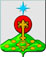 РОССИЙСКАЯ ФЕДЕРАЦИЯСвердловская областьДУМА СЕВЕРОУРАЛЬСКОГО ГОРОДСКОГО ОКРУГАРЕШЕНИЕот 26 января 2022 года	                    № 3г. СевероуральскРуководствуясь Федеральным законом от 06.10.2003 года № 131-ФЗ «Об общих принципах организации местного самоуправления в Российской Федерации», Уставом Североуральского городского округа, в соответствии с подпунктом 4 пункта 1 статьи 10 Положения «Об Общественной палате Североуральского городского округа», утвержденным Решением Думы Североуральского городского округа от 29 сентября . № 103, Дума Североуральского городского округаРЕШИЛА: 1. Прекратить досрочно полномочия члена Общественной палаты Североуральского городского округа Соболь Александра Васильевича, утвержденные Решением Думы Североуральского городского округа от 25 марта 2020 года № 23 «Об утверждении членов Общественной палаты Североуральского городского округа на срок полномочий 2020-2023 годов», в связи с вступлением в законную силу вынесенного в отношении его обвинительного приговора суда.2. Утвердить членом Общественной палаты Североуральского городского округа на срок полномочий 2022-2023 годов:- Шпильчака Руслана Ярославовича, заместителя директора по воспитательной работе МАОУ СОШ № 9.3. Опубликовать настоящее Решение в газете «Наше слово» и разместить на официальных сайтах Администрации и Думы Североуральского городского округа.          4. Контроль исполнения настоящего Решения возложить на Совет Думы Североуральского городского округа (Злобин А.А.).Председатель ДумыСевероуральского городского округа                                                  А.А. ЗлобинО досрочном прекращении полномочий члена Общественной палаты Североуральского городского округа Соболь А.В. и утверждении новой кандидатуры